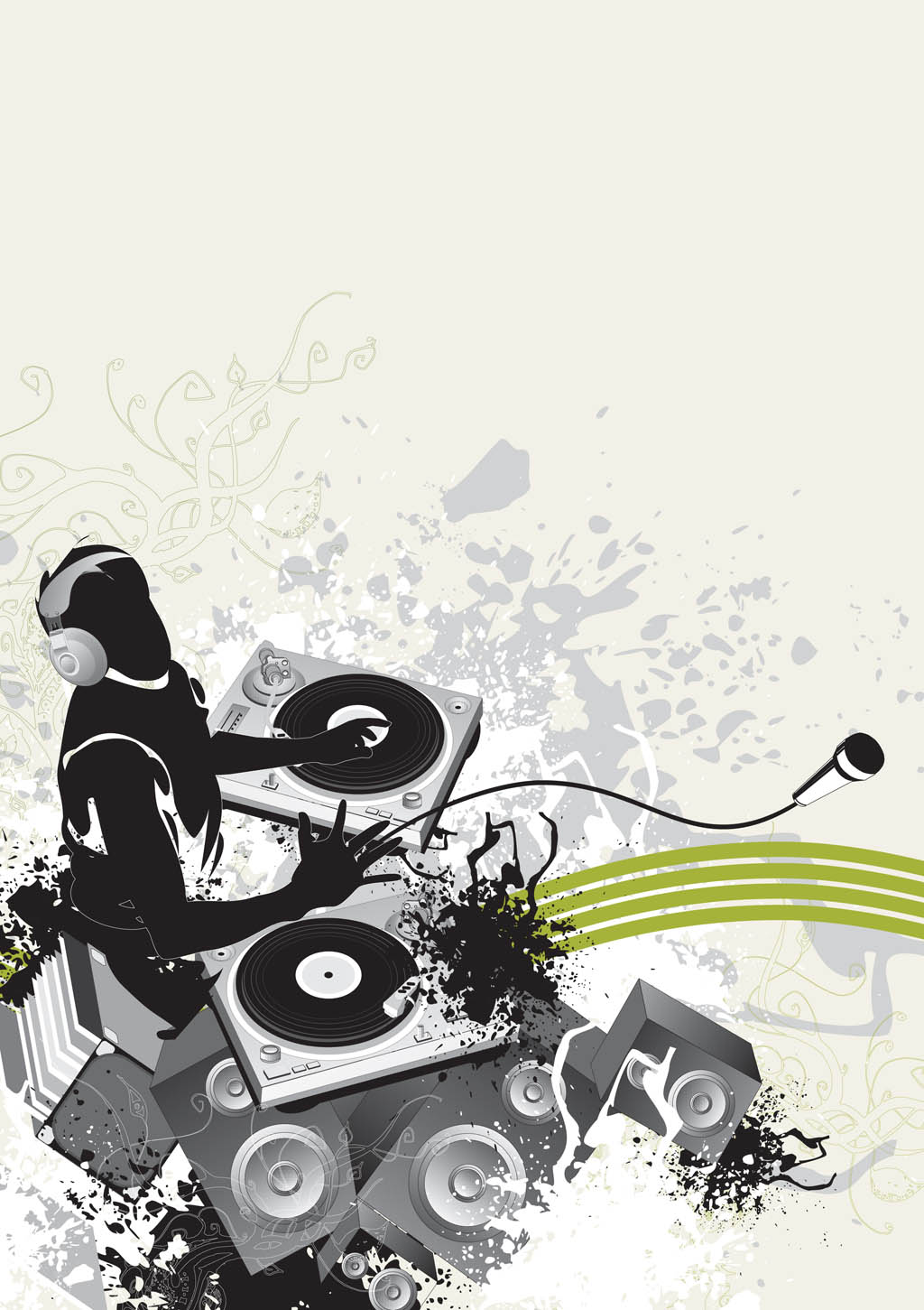 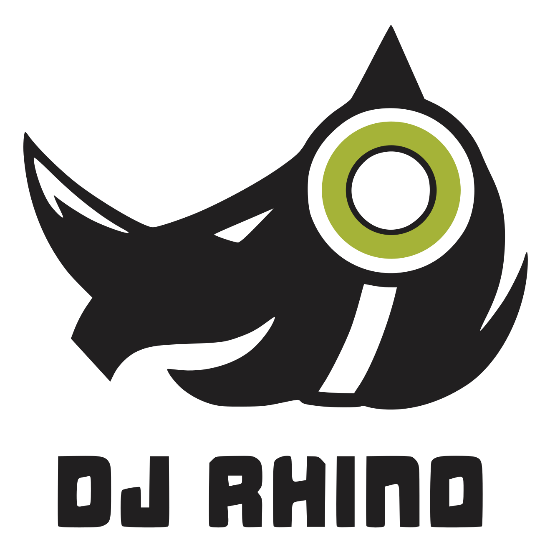 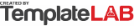 QUOTE #QUOTE #QUOTE #QUOTE #QUOTE #100056-2022100056-2022100056-2022100056-2022100056-2022100056-2022100056-2022100056-2022100056-2022100056-2022GRAND TOTALGRAND TOTALGRAND TOTALGRAND TOTALGRAND TOTAL$5,500.00$5,500.00$5,500.00$5,500.00$5,500.00DATEDATEDATEDATEDATE05/07/202205/07/202205/07/202205/07/202205/07/2022WE AREDJ RHINOQtyItemsItemsItemsItemsItemsPriceTotalWE AREMr. Brandon ForesterWE ARE200 Party Street5DJ RHINO & MC PerformanceDJ RHINO & MC PerformanceDJ RHINO & MC PerformanceDJ RHINO & MC PerformanceDJ RHINO & MC Performance$250.00$1,250.00WE ARESparklingtown, 20552 Chicago5Minimum hours:5Minimum hours:5Minimum hours:5Minimum hours:5Minimum hours:5$250.00$1,250.00WE ARE(555) 000-0000-0000WE AREemail@djrhinoexpress.com500Equipment & LightingEquipment & LightingEquipment & LightingEquipment & LightingEquipment & Lighting$2.50$1,250.00500Per sq.ftPer sq.ftPer sq.ftPer sq.ftPer sq.ft$2.50$1,250.00CLIENTMr. John Doe5VideographyVideographyVideographyVideographyVideography$80.00$400.00CLIENTCompany Name5Minimum hours:5Minimum hours:5Minimum hours:5Minimum hours:5Minimum hours:5$80.00$400.00CLIENT50 Customer StreetCLIENTSparklingtown, 20552 Chicago2Photo boothPhoto boothPhoto boothPhoto boothPhoto booth$200.00$400.00CLIENT(555) 999-9999-99992Per hourPer hourPer hourPer hourPer hour$200.00$400.00CLIENTemail@companyname.com1Special effectsSpecial effectsSpecial effectsSpecial effectsSpecial effects$800.00$800.001Flames and thunder simulationFlames and thunder simulationFlames and thunder simulationFlames and thunder simulationFlames and thunder simulation$800.00$800.00WHAT YOU CAN EXPECTWe provide you the finest DJs, Masters of Ceremony, and videographers. From wedding receptions and school dances to anniversary parties and corporate / team building, DJ RHINO is your source for entertainment.

We specialize in:
DJs, PHOTOGRAPHY, VIDEOGRAPHY, PHOTO BOOTHS, SELFIE STATIONS, AND ENHANCEMENTS.

For your wedding or corporate event. Lorem ipsum dolor sit amet, consectetuer adipiscing elit. Maecenas porttitor congue massa. WHAT YOU CAN EXPECTWe provide you the finest DJs, Masters of Ceremony, and videographers. From wedding receptions and school dances to anniversary parties and corporate / team building, DJ RHINO is your source for entertainment.

We specialize in:
DJs, PHOTOGRAPHY, VIDEOGRAPHY, PHOTO BOOTHS, SELFIE STATIONS, AND ENHANCEMENTS.

For your wedding or corporate event. Lorem ipsum dolor sit amet, consectetuer adipiscing elit. Maecenas porttitor congue massa. 1Lorem ipsum dolor sit ametLorem ipsum dolor sit ametLorem ipsum dolor sit ametLorem ipsum dolor sit ametLorem ipsum dolor sit amet$100.00$100.00WHAT YOU CAN EXPECTWe provide you the finest DJs, Masters of Ceremony, and videographers. From wedding receptions and school dances to anniversary parties and corporate / team building, DJ RHINO is your source for entertainment.

We specialize in:
DJs, PHOTOGRAPHY, VIDEOGRAPHY, PHOTO BOOTHS, SELFIE STATIONS, AND ENHANCEMENTS.

For your wedding or corporate event. Lorem ipsum dolor sit amet, consectetuer adipiscing elit. Maecenas porttitor congue massa. 1Description of item 6 goes hereDescription of item 6 goes hereDescription of item 6 goes hereDescription of item 6 goes hereDescription of item 6 goes here$100.00$100.00WHAT YOU CAN EXPECTWe provide you the finest DJs, Masters of Ceremony, and videographers. From wedding receptions and school dances to anniversary parties and corporate / team building, DJ RHINO is your source for entertainment.

We specialize in:
DJs, PHOTOGRAPHY, VIDEOGRAPHY, PHOTO BOOTHS, SELFIE STATIONS, AND ENHANCEMENTS.

For your wedding or corporate event. Lorem ipsum dolor sit amet, consectetuer adipiscing elit. Maecenas porttitor congue massa. WHAT YOU CAN EXPECTWe provide you the finest DJs, Masters of Ceremony, and videographers. From wedding receptions and school dances to anniversary parties and corporate / team building, DJ RHINO is your source for entertainment.

We specialize in:
DJs, PHOTOGRAPHY, VIDEOGRAPHY, PHOTO BOOTHS, SELFIE STATIONS, AND ENHANCEMENTS.

For your wedding or corporate event. Lorem ipsum dolor sit amet, consectetuer adipiscing elit. Maecenas porttitor congue massa. 1Lorem ipsum dolor sit ametLorem ipsum dolor sit ametLorem ipsum dolor sit ametLorem ipsum dolor sit ametLorem ipsum dolor sit amet$100.00$100.00WHAT YOU CAN EXPECTWe provide you the finest DJs, Masters of Ceremony, and videographers. From wedding receptions and school dances to anniversary parties and corporate / team building, DJ RHINO is your source for entertainment.

We specialize in:
DJs, PHOTOGRAPHY, VIDEOGRAPHY, PHOTO BOOTHS, SELFIE STATIONS, AND ENHANCEMENTS.

For your wedding or corporate event. Lorem ipsum dolor sit amet, consectetuer adipiscing elit. Maecenas porttitor congue massa. 1Description of item 7 goes hereDescription of item 7 goes hereDescription of item 7 goes hereDescription of item 7 goes hereDescription of item 7 goes here$100.00$100.00WHAT YOU CAN EXPECTWe provide you the finest DJs, Masters of Ceremony, and videographers. From wedding receptions and school dances to anniversary parties and corporate / team building, DJ RHINO is your source for entertainment.

We specialize in:
DJs, PHOTOGRAPHY, VIDEOGRAPHY, PHOTO BOOTHS, SELFIE STATIONS, AND ENHANCEMENTS.

For your wedding or corporate event. Lorem ipsum dolor sit amet, consectetuer adipiscing elit. Maecenas porttitor congue massa. WHAT YOU CAN EXPECTWe provide you the finest DJs, Masters of Ceremony, and videographers. From wedding receptions and school dances to anniversary parties and corporate / team building, DJ RHINO is your source for entertainment.

We specialize in:
DJs, PHOTOGRAPHY, VIDEOGRAPHY, PHOTO BOOTHS, SELFIE STATIONS, AND ENHANCEMENTS.

For your wedding or corporate event. Lorem ipsum dolor sit amet, consectetuer adipiscing elit. Maecenas porttitor congue massa. 1Lorem ipsum dolor sit ametLorem ipsum dolor sit ametLorem ipsum dolor sit ametLorem ipsum dolor sit ametLorem ipsum dolor sit amet$100.00$100.00WHAT YOU CAN EXPECTWe provide you the finest DJs, Masters of Ceremony, and videographers. From wedding receptions and school dances to anniversary parties and corporate / team building, DJ RHINO is your source for entertainment.

We specialize in:
DJs, PHOTOGRAPHY, VIDEOGRAPHY, PHOTO BOOTHS, SELFIE STATIONS, AND ENHANCEMENTS.

For your wedding or corporate event. Lorem ipsum dolor sit amet, consectetuer adipiscing elit. Maecenas porttitor congue massa. 1Description of item 8 goes hereDescription of item 8 goes hereDescription of item 8 goes hereDescription of item 8 goes hereDescription of item 8 goes here$100.00$100.00WHAT YOU CAN EXPECTWe provide you the finest DJs, Masters of Ceremony, and videographers. From wedding receptions and school dances to anniversary parties and corporate / team building, DJ RHINO is your source for entertainment.

We specialize in:
DJs, PHOTOGRAPHY, VIDEOGRAPHY, PHOTO BOOTHS, SELFIE STATIONS, AND ENHANCEMENTS.

For your wedding or corporate event. Lorem ipsum dolor sit amet, consectetuer adipiscing elit. Maecenas porttitor congue massa. WHAT YOU CAN EXPECTWe provide you the finest DJs, Masters of Ceremony, and videographers. From wedding receptions and school dances to anniversary parties and corporate / team building, DJ RHINO is your source for entertainment.

We specialize in:
DJs, PHOTOGRAPHY, VIDEOGRAPHY, PHOTO BOOTHS, SELFIE STATIONS, AND ENHANCEMENTS.

For your wedding or corporate event. Lorem ipsum dolor sit amet, consectetuer adipiscing elit. Maecenas porttitor congue massa. 1Lorem ipsum dolor sit ametLorem ipsum dolor sit ametLorem ipsum dolor sit ametLorem ipsum dolor sit ametLorem ipsum dolor sit amet$600.00$600.00WHAT YOU CAN EXPECTWe provide you the finest DJs, Masters of Ceremony, and videographers. From wedding receptions and school dances to anniversary parties and corporate / team building, DJ RHINO is your source for entertainment.

We specialize in:
DJs, PHOTOGRAPHY, VIDEOGRAPHY, PHOTO BOOTHS, SELFIE STATIONS, AND ENHANCEMENTS.

For your wedding or corporate event. Lorem ipsum dolor sit amet, consectetuer adipiscing elit. Maecenas porttitor congue massa. 1Description of item 9 goes hereDescription of item 9 goes hereDescription of item 9 goes hereDescription of item 9 goes hereDescription of item 9 goes here$600.00$600.00WHAT YOU CAN EXPECTWe provide you the finest DJs, Masters of Ceremony, and videographers. From wedding receptions and school dances to anniversary parties and corporate / team building, DJ RHINO is your source for entertainment.

We specialize in:
DJs, PHOTOGRAPHY, VIDEOGRAPHY, PHOTO BOOTHS, SELFIE STATIONS, AND ENHANCEMENTS.

For your wedding or corporate event. Lorem ipsum dolor sit amet, consectetuer adipiscing elit. Maecenas porttitor congue massa. WHAT YOU CAN EXPECTWe provide you the finest DJs, Masters of Ceremony, and videographers. From wedding receptions and school dances to anniversary parties and corporate / team building, DJ RHINO is your source for entertainment.

We specialize in:
DJs, PHOTOGRAPHY, VIDEOGRAPHY, PHOTO BOOTHS, SELFIE STATIONS, AND ENHANCEMENTS.

For your wedding or corporate event. Lorem ipsum dolor sit amet, consectetuer adipiscing elit. Maecenas porttitor congue massa. WHAT YOU CAN EXPECTWe provide you the finest DJs, Masters of Ceremony, and videographers. From wedding receptions and school dances to anniversary parties and corporate / team building, DJ RHINO is your source for entertainment.

We specialize in:
DJs, PHOTOGRAPHY, VIDEOGRAPHY, PHOTO BOOTHS, SELFIE STATIONS, AND ENHANCEMENTS.

For your wedding or corporate event. Lorem ipsum dolor sit amet, consectetuer adipiscing elit. Maecenas porttitor congue massa. SUB TOTAL:SUB TOTAL:$5,000.00WHAT YOU CAN EXPECTWe provide you the finest DJs, Masters of Ceremony, and videographers. From wedding receptions and school dances to anniversary parties and corporate / team building, DJ RHINO is your source for entertainment.

We specialize in:
DJs, PHOTOGRAPHY, VIDEOGRAPHY, PHOTO BOOTHS, SELFIE STATIONS, AND ENHANCEMENTS.

For your wedding or corporate event. Lorem ipsum dolor sit amet, consectetuer adipiscing elit. Maecenas porttitor congue massa. TAX:TAX:$500.00TOTAL:TOTAL:$5,500.00© TemplateLab.com© TemplateLab.com